Magnifiques Tenues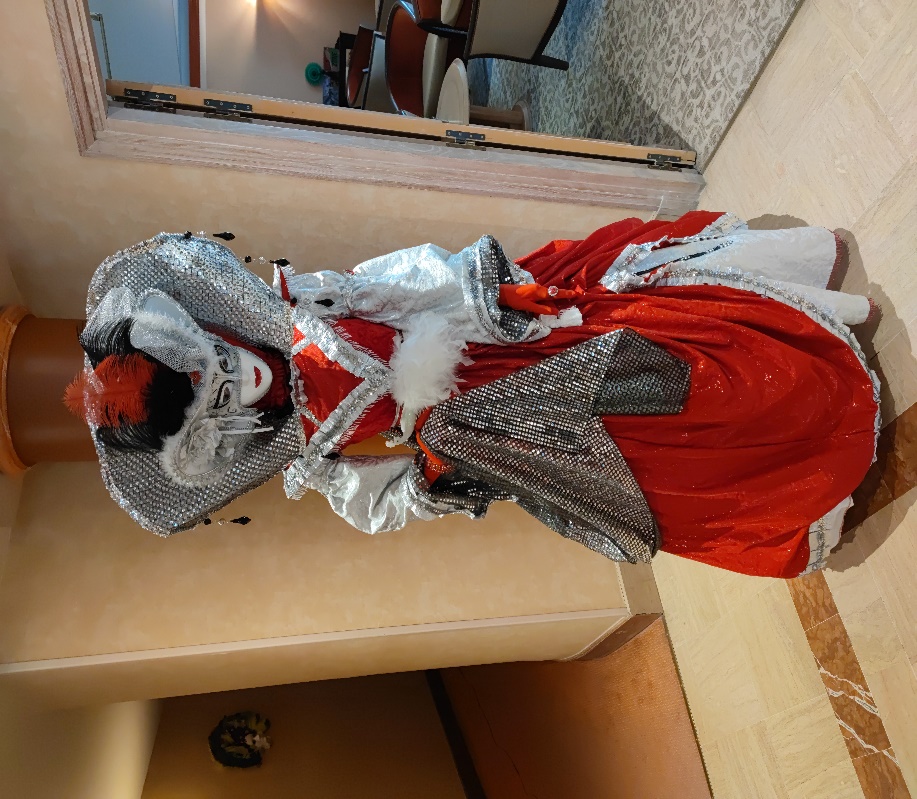 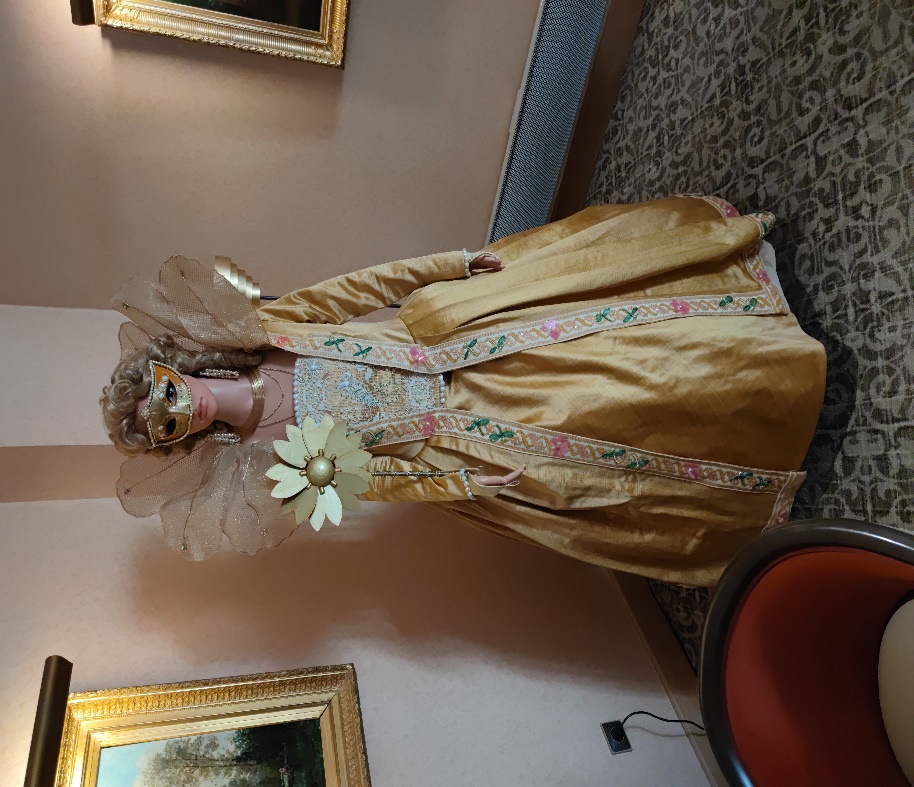 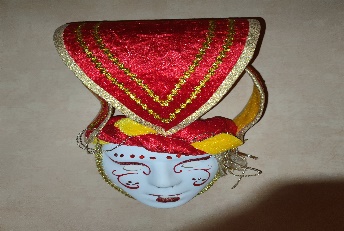 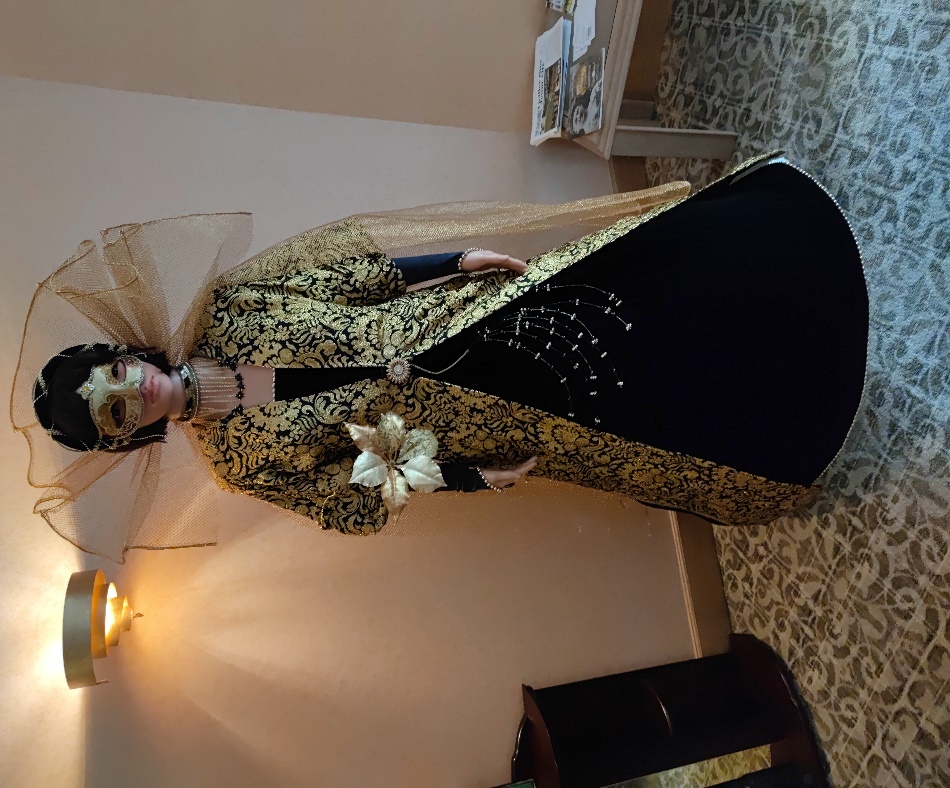 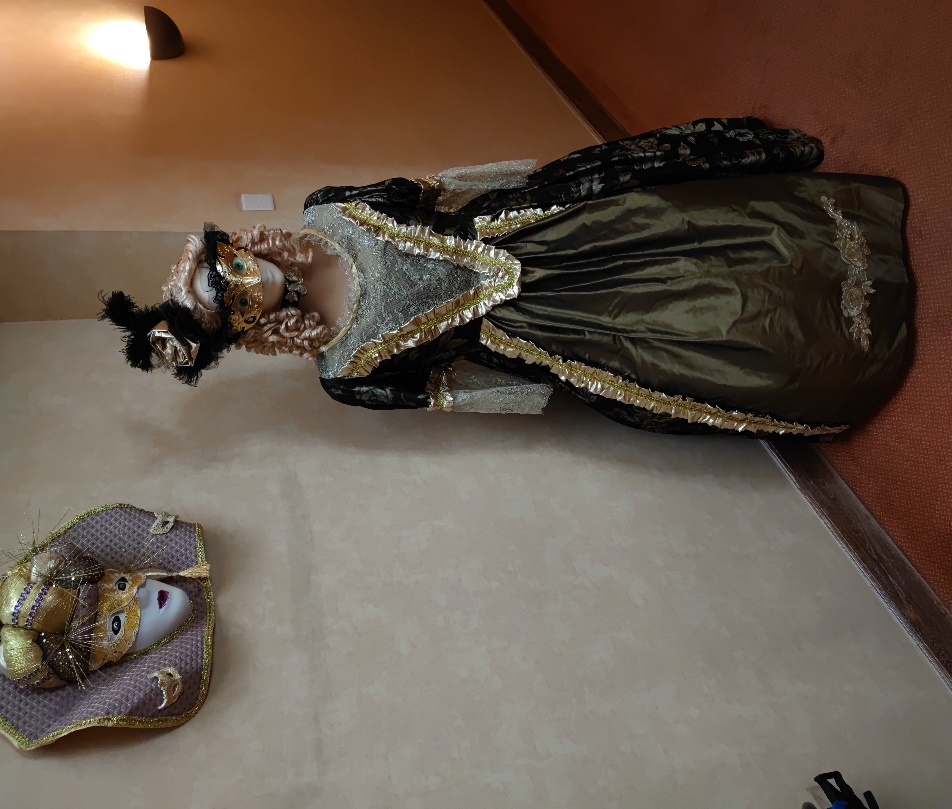 